Vorspeisesuppen1.	Sauer-scharf Suppe m	2.90 €	Spicy sour soup2.	Sup Ga	Kokosmilchsuppe mit Hühnchen, Bambus und Champignons (leicht scharf)	3.90 €	Coconut milk soup with chicken, bamboo and mushrooms3.	Sup Tom	Suppe mit Garnelen, Champignons und Bambus (sauer scharf) m	4.90 €	Soup with prawns, mushrooms and bamboo (spicy sour)4.	Mien Ga	Glasnudelsuppe mit Hähnchen f	4.90 €	Glass noodle soup with chicken5.	Sup Van Than	Suppe mit Teigtaschen, gefüllt mit Hackfleisch, und Gemüse a, l	4.90 €	Wantan soup with dumplings and vegetables6.	Gemüsesuppe mit Tofu f, l	3.90 €Soup with tofu and vegetablesVorspeisen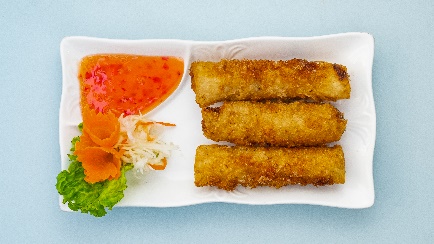 7.	Nem Hanoi	Hausgemachte Frühlingsrollen gefüllt mit 	Hackfleisch und Gemüse c	3.90 €	Spring rolls filled with meat and vegetables8.	Vegetarische Frühlingsrollen a	3.20 €	Spring rolls vegetarian250.Van Than ChienHausgemachte gebackene Wantan-Taschen gefüllt mit Hackfleisch a                 3,90 €Crispy dumplings filled with meat 9. 	Nem Ca	Hausgemachte Fischrolle d	3.90 €	Fish rolls10.	Nem Tom	Hausgemachte Frühlingsrolle gefüllt mit Hackfleisch und Garnelen c	3.20 €	Spring roll filled with meat and prawns11. 	Ga Sate	Hähnchenbrust am Spieß mit Erdnusssoße e	3.90 €	Chicken breast with Peanut sauce12. 	Nem Cuon 	Sommerrollen d, e, m Summer rolls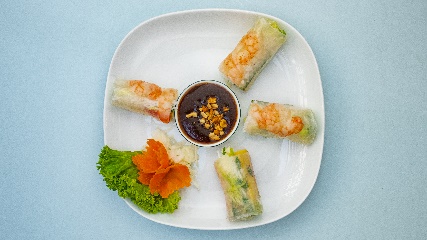 	Rind beef	3.90 €	Hähnchen chicken	3.90 €	Tofu tofu	3.90 €	Garnelen prawns	4.90 €	Ente duck	4.90 €Salate13. 	Gemischter Salat mit Eisberg, Gurken, Tomaten, Kräutern,	Glasnudeln und Erdnüssen d, e	3.90 €	Mixed salad with cucumber, tomatoes, herbs, peanuts and glass noodles	Mit Hühnchen with chicken	4.90 €	Mit Rind with beef	4.90 €	Mit Garnelen with prawns	5.90 €14.	Nom Xu Hao d, e		Kohlrabisalat	3.90 €Kohlrabi salad	Mit Hühnchen with chicken	4.90 €	Mit Rind with beef	4.90 €	Mit Garnelen with prawns	5.90 €15. 	Nom Xoai d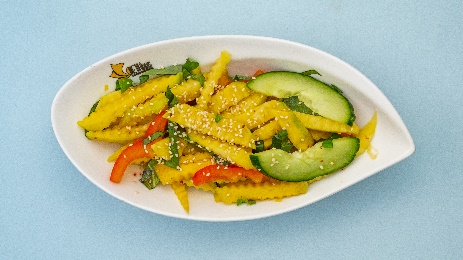 	Mangosalat	3.90 €Mango salad	Mit Hühnchen with chicken	4.90 €	Mit Rind with beef	4.90 €	Mit Garnelen with prawns	5.90 €160.	Ga Xe Phay 	Hähnchensalat mit Sojasprossen, Ingwer, Gurken und Kräuter d, f, l	4.90 €	Chicken salad with bean sprouts, ginger, cucumber and herbs161.	Bo Tai chanh d, l	Rindfleischsalat mit roten Zwiebeln, Paprika, Kräuter und Peperoni (scharf)	5.90 €	Beef salad with red onions, peperoni and herbs (spicy)Reis – und Nudelgerichte16.	Com rang Tom	Gebratener Reis mit Garnelen, Ei, Gemüse und Röstzwiebeln c, a	11.90 €	Fried rice with prawns, egg, vegetables and fried onions17.	Pho xao bo	Gebratene Reisbandnudeln mit Rind, Ei, Gemüse und Röstzwiebeln c, i, a	11.90 €	Fried rice noodles with beef, egg, vegetables and fried onions18. 	Pho xao Tom	Gebratene Reisbandnudeln mit Garnelen, Ei, Gemüse und Röstzwiebeln c, a, i	13.90 €	Fried rice noodles with prawns, egg, vegetables and fried onions19.	Gebratene Udonnudeln mit Rind, Gemüse und Röstzwiebeln a, c, f	10.90 €	Fried udon noodles with beef, vegetables and fried onions260.Gebratene Nudeln mit Huhn (oder Rind), Ei, Gemüse und Röstzwiebeln a, c	7.90 €       Fried egg noodles with chicken or beef, egg, vegetables and fried onions261.Gebratener Reis mit Huhn (oder Rind), Ei, Gemüse und Röstzwiebeln a, c	7.90 €	Fried rice with chicken or beef, egg, vegetables and fried onions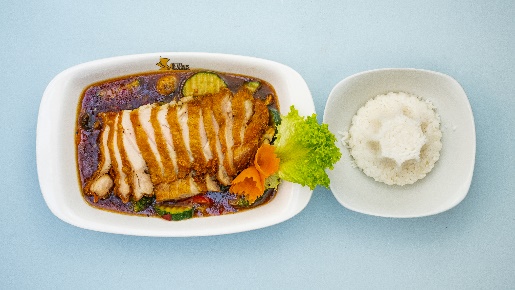 Hähnchen20.	Currypfanne	Hähnchenbruststreifen in rotem Curry, Kokosmilch,	Marktfrischem Gemüse und Koriander (leicht scharf)	9.90 €	Chicken breast in red curry, coconut milk, vegetables and coriander (spicy)21.	Ga xao xa ot	Hähnchenbruststreifen mit Zitronengras, Peperoni, Gemüse und 	Koriander (scharf) l	9.90 €	Chicken breast with lemon grass, pepperoni, vegetables and coriander (spicy)22. 	Knuspriges Hühnerfleisch mit Erdnusssoße und Gemüse a	9.90 €	Crispy chicken with peanut sauce and vegetables23.	Knuspriges Hühnerfleisch mit Kokosmilch, rotem Curry und 	marktfrischem Gemüse (leicht scharf) a	9,90 €	Crispy chicken with red curry, coconut milk and vegetables (spicy)Rind       24.	Bo xao rau	Rinderstreifen mit marktfrischem Gemüse l	9.90 €	Beef with vegetables25.	Rinderstreifen mit Kokosmilch, rotem Curry, marktfrischem Gemüse und 	Koriander (leicht scharf) 	9.90 €	Beef with red Curry, coconut milk, vegetables and coriander (spicy)26.	Bo Luc Lac	Kurz geschwenktes Roastbeef mit Gemüse, Cashew und Koriander 	13.90 €	Roastbeef with vegetables, cashew and coriander27.	Bo xao Gung	Rinderstreifen mit Ingwer und Soisam	9.90 €	Beef with ginger and soisam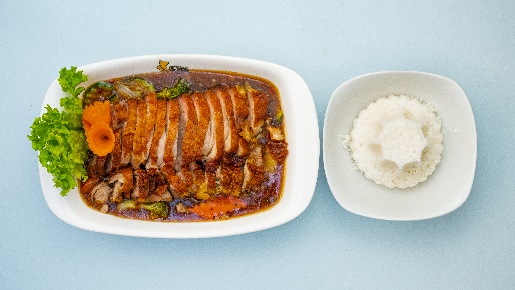 Ente       28.	Vit sot xoai	Knusprige Ente mit Mangosoße und Gemüse a	11.50 €	Crispy duck with mango sauce and vegetables29.	Knusprige Ente mit pikanter Soße und marktfrischem Gemüse a	11.50 €	Crispy Duck with spicy sauce and vegetables30.	Knusprige Ente mit Süß Sauer Soße a	11.50 €	Crispy duck with sweet and sour sauce31.	Knusprige Ente mit Erdnusssoße und marktfrischem Gemüse a, e	11.50 €	Crispy duck with peanut sauce and vegetables32.	Knusprige Ente mit Kokosmilch, rotem Curry und marktfrischem 	11.50 €	Gemüse (leicht scharf) a	Crispy duck with coconut milk, red curry and vegetables (spicy)Meeresfrüchte33.	Garnelen in rotem Curry, Kokosmilch, Koriander und Marktfrischem Gemüse 	(leicht scharf) o	13.50 €	Prawns in red curry, coconut milk, coriander and vegetables (spicy)34.	Tom xao sa ot	Garnelen mit Zitronengras, Peperoni, Koriander und Gemüse (scharf) 	13.50 €	Prawns with lemon grass, peperoni, coriander and vegetables (spicy)35.	Garnelenpfanne	Garnelen mit marktfrischem Gemüse und Koriander	13.50 €	Prawns with vegetables and coriander36.	Lachsfilet in rotem Curry, Kokosmilch, Koriander und Marktfrischem Gemüse	(leicht scharf) d	13.50 €	Salmon in red curry, coconut milk, coriander and vegetables (spicy)Vegetarische Speisen37.	Gebratene Udonnudeln mit Tofu, Gemüse und Röstzwiebeln a, f	9.90 €	Fried udon noodles with tofu, vegetables, fried onions38.	Tofupfanne	Gebratener Tofu mit marktfrischem Gemüse	9.90 €	Fried tofu with vegetables39.	Tofu Tradition 	Gebratener Tofu in rotem Curry, Kokosmilch, Koriander und	Marktfrischem Gemüse (leicht scharf) f	9.90 €	Fried Tofu in red curry, coconut milk, coriander and vegetables (spicy)40.	Pho xao rau	Gebratene Reisbandnudeln mit Gemüse, Ei und Röstzwiebeln c,a,i	9.90 €	Fried rice noodles with vegetables, egg and fried onions41.	Gebratene Nudeln mit Gemüse, Ei und Röstzwiebeln a, c	7.90 €	Fried noodles with vegetables, egg and fried onions42.	Soisam mit Pilzen und Knoblauch	9.50 €	Soisam with mushrooms and garlic43.	Bun Tron	Reisnudeln mit Salat, Tofu, Röstzwiebeln, Erdnüssen und 	Fischsoße d, e, f, m	9.50 €	Rice noodles with salad, tofu, fried onions and peanuts44.	Reisbandnudelsuppe mit Tofu, Gemüse und frischen Kräutern f	9.50 €	Rice noodle soup with tofu, vegetables and fresh herbsSpezialitäten des Hauses45.	Bun Cha Hanoi	Gegrilltes Schweinefleisch mit Reisnudeln, Salat und Fischsoße(lauwarm) d, m	10.90 €	Grilled pork with rice noodles and salad 46. 	Bun Nem Cua Be	Reisnudeln mit Frühlingsrollen, gefüllt mit Garnelen und Fleisch, Salat und 	Fischsoße (lauwarm) c, d, m, o	10.90 €	Rice noodles with springrolls, filled with meat and prawns and salad 47.	Bun Bo Nam Bo	Reisnudeln mit Rindfleisch (oder Hähnchen), Salat, Röstzwiebeln, Erdnüssen	und Fischsoße d, e, f, m	10.90 €	Rice noodles with beef (or chicken), salad, fried onions and peanuts48.	Mien tron	Glasnudeln mit Rindfleisch (oder Hähnchen), Salat, Röstzwiebeln, Erdnüssen	und Fischsoße d, e, f, m	10.90 €	Glas noodles with beef (or chicken), salad, fried onions and peanuts49.	Cha Ca La Vong d, e, k, m	Reisnudeln mit gegrilltem Fisch, Salat, Röstzwiebeln, Erdnüssen und Fischsoße	(lauwarm) 	11.90 €	Rice noodles with grilled fish, salad, onions, peanuts and fish sauceNudelsuppen des Hauses	50. 	Pho Ga Hanoi		Reisbandnudelsuppe mit Hähnchen und frischen Kräutern	9.90 €	Rice noodles soup with chicken and fresh herbs51a.	Pho Bo Hanoi	Reisbandnudelsuppe mit Rind und frischen Kräutern	9.90 €	Rice noodles soup with beef and fresh herbs51b.Pho Bo Tai Dap	Reisbandnudelsuppe mit Rind (medium) und frischen Kräutern	10.90 €	Rice noodles soup with beef (medium) and fresh herbs52.	Pho Ap Chao Nuoc i	Reisbandnudelsuppe mit gebratenem Rind, Gemüse und frischen Kräutern	11.90 €	Rice noodles soup with fried beef, vegetables and fresh herbs53.	Bun Ca	Reisnudelsuppe mit Fischbällchen, Dill und Gemüse (sauer scharf) d, m	10.90 €	Rice noodles soup with fish balls, dill and vegetables (spicy sour)54.	Bun Ngan	Reisnudelsuppe mit Bambus, gekochtem Entenfleisch und frischen Kräutern	11.90 €	Rice noodle soup with duck, bamboo and fresh herbs55.	Bun Tom d,m	Reisnudelsuppe mit Garnelen, Kräutern, Gemüse und 	Röstzwiebeln (Sauer-Scharf)	11.90 €	Rice noodle soup with prawns, vegetables, herbs and fried onions (Spicy sour)56.	Mi Vit	Nudelsuppe mit gebratener Ente, Koriander und Gemüse a, c, l	11.90 €	Noodles soup with crispy duck, coriander and vegetables57.	Mi Van Than	Nudelsuppe mit Teigtaschen, gefüllt mit Fleisch, Garnelen, Koriander 	und Gemüse a,c, l	10.90 €	Noodles soup with dumpling filled with meat, prawns, coriander and vegetables